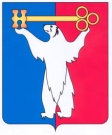 АДМИНИСТРАЦИЯ ГОРОДА НОРИЛЬСКАКРАСНОЯРСКОГО КРАЯПОСТАНОВЛЕНИЕ28.06.2022				          г. Норильск					   № 359О внесении изменений в постановление Администрации города Норильска от 19.10.2016 № 515 В целях урегулирования отдельных вопросов, касающихся системы оплаты труда работников муниципального учреждения «Управление по делам гражданской обороны и чрезвычайным ситуациям Администрации города Норильска»,ПОСТАНОВЛЯЮ:1. Внести в постановление Администрации города Норильска от 19.10.2016 № 515 «Об утверждении Положения об оплате труда работников муниципального учреждения «Управление по делам гражданской обороны и чрезвычайным ситуациям Администрации города Норильска»» (далее – Постановление) следующее изменение:1.1. В пункте 2.1 Постановления слова «Абзац четвертый пункта 1.4» заменить словами «Абзац четвертый пункта 1.3».2. Внести в Положение об оплате труда работников муниципального учреждения «Управление по делам гражданской обороны и чрезвычайным ситуациям Администрации города Норильска», утвержденное Постановлением (далее – Положение), следующее изменение:2.1. Пункты 2.3.1, 2.3.2, 2.4 Положения изложить в следующей редакции:«2.3.1 Приказ от 27.05.2008 № 242н «Об утверждении профессиональных квалификационных групп должностей работников, осуществляющих деятельность в области гражданской обороны, защиты населения и территорий от чрезвычайных ситуаций природного и техногенного характера, обеспечения пожарной безопасности и безопасности людей на водных объектах»:2.3.2. Приказ от 29.05.2008 № 247н «Об утверждении профессиональных квалификационных групп общеотраслевых должностей руководителей, специалистов и служащих»:2.4. Размеры окладов (должностных окладов) работников учреждения, должности которых не включены в ПКГ, устанавливаются в следующем размере:».3. Опубликовать настоящее постановление в газете «Заполярная правда» и разместить его на официальном сайте муниципального образования город Норильск.4. Настоящее постановление вступает в силу со дня издания и распространяет свое действие на правоотношения, возникшие с 01.07.2022, за исключением пункта 1.1 настоящего постановления, вступающего в силу со дня издания настоящего постановления и распространяющего свое действие на правоотношения, возникшие с 01.01.2017.Глава города Норильска								      Д.В. КарасевКвалификационные уровниМинимальный размер оклада (должностного оклада), руб.Устанавливается оклад (должностной оклад) с учетом повышения, руб.ПКГ второго уровняПКГ второго уровняПКГ второго уровня2 квалификационный уровень6 742,008 765,00Квалификационные уровниМинимальный размер оклада (должностного оклада), руб.Устанавливается оклад (должностной оклад) с учетом повышения, руб.ПКГ «Общеотраслевые должности служащих третьего уровня»ПКГ «Общеотраслевые должности служащих третьего уровня»ПКГ «Общеотраслевые должности служащих третьего уровня»4 квалификационный уровень6 742,008 765,005 квалификационный уровень7 871,0010 232,00ПКГ «Общеотраслевые должности служащих четвертого уровня»ПКГ «Общеотраслевые должности служащих четвертого уровня»ПКГ «Общеотраслевые должности служащих четвертого уровня»1 квалификационный уровень8 460,0010 998,00Наименование должностиМинимальный размер оклада (должностного оклада), руб.Устанавливается оклад (должностной оклад) с учетом повышения, руб.Начальник отдела – главный бухгалтер10 555,0013 722,00Заместитель начальника отдела – главного бухгалтера9 801,0012 741,00Оперативный дежурный6 153,007 999,00Специалист 2 категории4 650,006 510,00